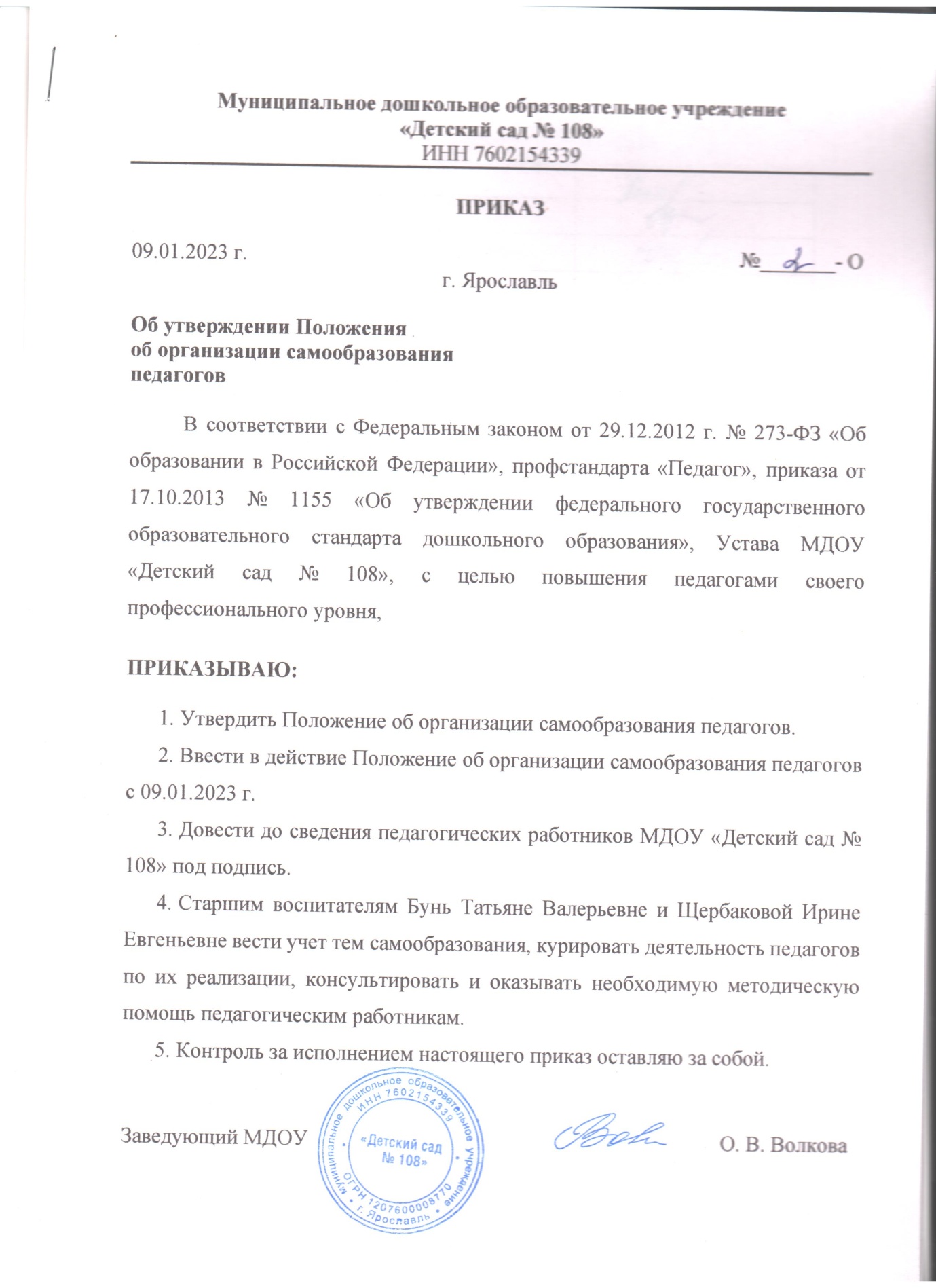 Муниципальное дошкольное образовательное учреждение«Детский сад № 108»
Положение об организации самообразования педагогов1. Общие положения

1.1. Настоящее положение разработано на основании Федерального закона от 29.12.2012 № 273-ФЗ «Об образовании в Российской Федерации», профстандарта «Педагог», приказа от 17.10.2013 № 1155 «Об утверждении федерального государственного образовательного стандарта дошкольного образования», устава МДОУ «Детский сад № 108».1.2. Настоящее Положение регулирует деятельность педагогов над темами самообразования, которая является одной из основных форм методической работы.1.3. Работа педагогов над темами самообразования является обязательной частью профессиональной деятельности в МДОУ «Детский сад № 108».1.4. Настоящее Положение утверждается приказом заведующего МДОУ «Детский сад № 108».1.5. Настоящее Положение доводится до сведения педагогических работников (воспитатели, музыкальный руководитель, инструктор по физической культуре) дошкольной образовательной организации под подпись.2. Цель и задачи2.1. Целью работы над темами самообразования является систематическое повышение педагогами своего профессионального уровня.2.2. Задачи:совершенствование теоретических знаний, педагогического мастерства участников образовательного процесса;овладение новыми формами, методами и приемами обучения и воспитания детей;изучение и внедрение в практику передового педагогического опыта, новейших достижений педагогической, психологической и других специальных наук, новых педагогических технологий;развитие в дошкольной образовательной организации инновационных процессов;накопление опыта проведения научно-методической и опытно-экспериментальной работы;реализациятехнологий ФГОС ДО;анализ возрастных особенностей группы;организация учебно-воспитательного процесса с учетом развития технологий и актуальных требований общества.3. Содержание самообразовательной деятельности3.1. Приоритетными направлениями в самообразовании педагогов становятся научно-методическая, исследовательская, опытно-экспериментальная работа по следующим содержательным линиям:формирование нового содержания дошкольного образования;внедрение в образовательный процесс современных педагогических технологий;разработка нового механизма управления качеством образовательной системы.3.2. Содержание самообразовательной деятельности педагога определяется:целями и задачами, стоящими перед дошкольным образовательным учреждением в области совершенствования воспитательно-образовательного процесса, развития инноваций;личными потребностями и интересами педагогических работников в области профессионального роста;задачами развития системы образования Ярославской области.3.3. Основными формами самообразования являются:изучение нормативно-правовых документов, научно-методической и специальной литературы;посещение открытой непосредственно образовательной деятельности коллег;ведение самостоятельных разработок, обучение на курсах повышения квалификации.3.4. Педагогу при проведении работы по самообразованию предоставляется самостоятельность в выборе содержания, форм деятельности, сроков исполнения и отчетности.4. Порядок оформления и проведения самообразовательной деятельности4.1. Тема самообразования определяется исходя:из основных направлений работы дошкольной образовательной организации;проблем и противоречий, возникающих в процессе работы педагогических работников;Специфики их индивидуальных интересов.4.2. Срок работы над темой самообразования определяется каждым педагогом индивидуально и может составлять от года до пяти лет, но не менее одного года.4.3. Каждый педагог должен иметь индивидуальный план работы над темой самообразования.4.4. В процессе работы над темой самообразования и по ее завершении педагог представляет наработанный материал.4.5. Заявленные темы подаются старшему воспитателю, заведующему, рассматриваются на педагогическом совете (совещаниях при заведующем), методических советах, утверждаются заведующим МБДОУ «Детский сад № 1», в структурных подразделениях — заместителями заведующих.4.6. Старший воспитатель ведет учет тем самообразования, курирует деятельность педагогов по их реализации, консультирует, оказывает обходимую методическую помощь.4.7. Результат работы по теме самообразования может быть представлен в форме:доклада (аналитического отчета) на заседании педагогического совета;статьи на сайте дошкольного образовательного учреждения;дидактическогоматериала;методического пособия;научно-методической разработки;теоретического, методического и практического семинаров;практикума;тренинга;мастер-класса;организованной образовательной деятельности.4.8. Весь наработанный материал сдается в методический кабинет и является доступным для использования другими педагогами.4.9. Наиболее значимый опыт работы педагога может быть рекомендован к его распространению на различных уровнях.Приложение № 1к Положению о работе педагогов над темами самообразованияв МДОУ «Детский сад № 108»Примерная тематика самообразования педагогов в соответствии с опытом и педагогическим стажемДлямолодыхспециалистов:Осознание ценностей личностно-ориентированной модели воспитания, обучения и развития.Формированиеосновпедагогическогомастерства.Развитие умений и конструктивных способностей.Для воспитателей, работающих свыше пяти лет:Овладение способами проектирования воспитательно-образовательного процесса с целью повышения его эффективности и качества в условиях вариативного образования.Формирование умения анализировать научно-методическую литературу, применение полученных знаний на практике, активизация творческих способностей.Для опытных, творчески работающих воспитателей:Развитие способностей к перепроектированию собственной деятельности в контексте тенденций развития психолого-педагогической науки и социального заказа общества.Проявлениетворческогопотенциалапедагога.Пропаганда своих достижений.Развитие исследовательской деятельности.Для педагогов без специального образования:Овладение методикой работы с детьми.Адаптация к педагогическойдеятельности.Тематикой самообразования также может быть:Одна из годовых задач ДОУ.Проблема, которая вызывает у педагога затруднение.Пополнение знаний по уже имеющемуся опыту.Приложение № 2к Положению о работе педагогов над темами самообразованияв МДОУ «Детский сад № 108»Примерный план работы педагога над темой самообразованияС Положением, включая приложения № 1 и № 2, ознакомлены:ПРИНЯТО
Педагогическим советом
Протокол № 3 от 09.01.2023УТВЕРЖДАЮ
Заведующий МДОУ «Детский сад № 108»Волкова О.В. 09.01.2023Содержание работыСроки реализации1-й этап. Подготовительный (выявление)1-й этап. Подготовительный (выявление)Определение темы по обобщению опыта работы, обоснование ее актуальности, необходимости рассмотренияI квартал учебногогодаПостановка целей, задач работыI квартал учебногогодаВыдвижение гипотезыI квартал учебногогода2-й этап. Аналитический (изучение)2-й этап. Аналитический (изучение)Составление плана работы по самообразованиюII квартал учебногогодаПроведение обследования детей по интересующей проблеме (диагностика)II квартал учебногогода3-й этап. Организационный (обобщение)3-й этап. Организационный (обобщение)Теоретическая часть:Изучение нормативно-правовой, методической, педагогической, психологической и другой литературы, опыта работы коллег и т. п.Ознакомление с требованиями оформления теоретической части работыIII, IV кварталы учебного годаПрактическаячасть:Составление конспектов и конструктов ООД, деятельности и т. д., их апробация.Изготовление пособий, атрибутов, приобретение оборудования для проведения деятельности.Проведениеоткрытыхмероприятий.Выступление на педагогическом совете.Участие в работе творческих группIII, IV кварталы учебного года4-й этап. Завершающий (внедрение)4-й этап. Завершающий (внедрение)Оформление результатов обследования детей по проблеме2-й годОформление опыта работы:Систематизация теоретической части.Систематизация практического материала.Подборка материалов и составление приложения (плана работы по самообразованию, конспектов, конструктов, результатов продуктивной деятельности детей, фотоматериалов и др.)2-й год5-й этап. Презентационный (распространение)5-й этап. Презентационный (распространение)Представление презентационного материала по самообразованию (в зависимости от предложенных форм)В ходе дальнейшей педагогической деятельностиПредоставление опыта работы в методический кабинет на выставку «Передовой педагогический опыт»В ходе дальнейшей педагогической деятельностиПодготовка материала к публикации в печатных изданиях, на сайте дошкольного образовательного учрежденияВ ходе дальнейшей педагогической деятельностиУчастие в профессиональных конкурсах различных уровнейВ ходе дальнейшей педагогической деятельности